ZATWIERDZAM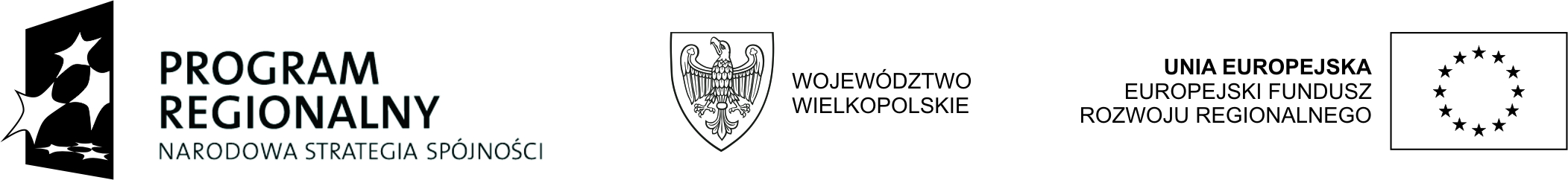 ..……………………….Kaźmierz, dnia 08.05.2014 r.
POSTĘPOWANIE O UDZIELENIE ZAMÓWIENIA PUBLICZNEGO NA ROBOTY BUDOWLANE PROWADZONEGO W TRYBIE PRZETARGU NIEOGRANICZONEGOo wartości mniejszej niż kwoty określone w przepisach wydanych na podstawie art. 11 ust. 8 ustawy z dnia 29 stycznia 2004 r. – Prawo zamówień publicznych (t. j. Dz. U. z 2013, poz. 907, z późn. zm.) - zwanej dalej „ustawą”NA ROZBUDOWE BOISKA SPORTOWEGO W KAŹMIERZU WRAZ Z ZAPLECZEMSPECYFIKACJA ISTOTNYCH WARUNKÓW ZAMÓWIENIA (SIWZ)Projekt współfinansowany ze środków Unii Europejskiej w ramach Działania 413”Wdrażanie Lokalnych Strategii Rozwoju” w zakresie operacji odpowiadających warunkom przyznania pomocy w ramach działania „Odnowa i rozwój wsi” objętego PROW na lata 2007-2013
Nazwa Zamawiającego:	Gmina KaźmierzREGON:			631258313NIP: 				787-207-64-43Miejscowość			KaźmierzAdres:				64-530 Kaźmierz, ul. Szamotulska 20Strona internetowa:		www.kazmierz.plGodziny urzędowania:	pn. 8.00-16.00, wt.-pt. 7.30-15.30Wszelką korespondencję związaną z niniejszym postępowaniem należy adresować:Urząd Gminy Kaźmierz64-530 Kaźmierzul. Szamotulska 20SPIS TREŚCI:Rozdział 1.	Tryb udzielenia zamówienia publicznego oraz miejsca, w których zostało zamieszczone ogłoszenie o zamówieniu	3Rozdział 2.	Opis przedmiotu zamówienia	3Rozdział 3.	Oferty częściowe	11Rozdział 4.	Oferty wariantowe	11Rozdział 5.	Termin wykonania zamówienia	11Rozdział 6.	Informacja o podwykonawcach	11Rozdział 7.	Wykonawcy wspólnie ubiegający się o zamówienie	12Rozdział 8.	Wykonawca mający siedzibę lub miejsce zamieszkania poza terytorium Rzeczpospolitej Polskiej	13Rozdział 9.	Waluta, w jakiej będą prowadzone rozliczenia związane z realizacją niniejszego zamówienia publicznego	13Rozdział 10.	Warunki udziału w postępowaniu, opis sposobu dokonywania oceny spełniania tych warunków	13Rozdział 11.	Wykaz oświadczeń lub dokumentów potwierdzających spełnianie warunków w niniejszym postępowaniu	15Rozdział 12.	Wymagania dotyczące wadium	17Rozdział 13.	Termin związania ofertą	18Rozdział 14.	Informacje o sposobie porozumiewania się Zamawiającego z Wykonawcami oraz przekazywania oświadczeń i dokumentów, a także wskazanie osoby uprawnionej do porozumiewania się z Wykonawcami	18Rozdział 15.	Opis sposobu przygotowania ofert	19Rozdział 16.	Miejsce oraz termin składania i otwarcia ofert	22Rozdział 17.	Opis sposobu obliczania ceny	22Rozdział 18.	Opis kryteriów, którymi Zamawiający będzie się kierował przy wyborze oferty, wraz z podaniem znaczenia tych kryteriów i sposobu oceny ofert	22Rozdział 19.	Informacje o formalnościach, jakie zostaną dopełnione po wyborze oferty w celu zawarcia umowy w sprawie zamówienia publicznego	23Rozdział 20.	Wymagania dotyczące zabezpieczenia należytego wykonania umowy	23Rozdział 21.	Istotne postanowienia umowy w sprawie zamówienia publicznego	24Rozdział 22.	Inne informacje	24Rozdział 23.	Pouczenie o środkach ochrony prawnej przysługujących Wykonawcy w toku postępowania o udzielenie zamówienia.	24Rozdział 24.	Załączniki do SIWZ	25 Tryb udzielenia zamówienia publicznego oraz miejsca, w których zostało zamieszczone ogłoszenie o zamówieniuPostępowanie o udzielanie zamówienia publicznego prowadzone jest w trybie przetargu nieograniczonego, zgodnie z przepisami ustawy z dnia  29 stycznia 2004 r. Prawo zamówień publicznych oraz aktów wykonawczych do ustawy.Miejsce publikacji ogłoszenia o przetargu:Biuletyn Zamówień Publicznych - ogłoszenie Nr 99963 – 2014 z dnia 09.05.2014rstrona internetowa Zamawiającego – www. kazmierz.pltablica ogłoszeń w miejscu publicznie dostępnym w siedzibie Zamawiającego.Opis przedmiotu zamówienia Przedmiotem zamówienia jest ROZBUDOWA BOISKA SPORTOWEGO W KAŹMIERZU WRAZ Z ZAPLECZEMInwestycja zlokalizowana będzie na terenie miejscowości Kaźmierz, Gmina Kaźmierz, województwo wielkopolskie.CPV 450 00000-7 Roboty budowlanePrzedmiot zamówienia obejmuje:Rozbudowę boiska sportowego w Kaźmierzu wraz z zapleczem w następującym zakresie:Budowa budynku zaplecza szatniowego o pow. zabudowy 182,25 m2, powierzchni użytkowej 104,74 m2, szerokość 13,5 m długość 13,5 m wysokość 4,7 m, kubatura 856,6 m3Wykonanie instalacji wodociągowej wewnętrznej z osprzętem i instalacji kanalizacyjnej wewnętrznej wraz z białym montażem w budynku zaplecza szatniowego . Wykonanie  przyłącza wodociągowego o dł. 21 mb i kanalizacyjnego o dł. 41 mb. Wykonanie instalacji elektrycznych dla budynku zaplecza szatniowego: zalicznikowa wewnętrzna linia zasilająca o dł. 22 mb oraz instalacja elektryczna wewnętrzna wraz z osprzętem i instalacja odgromowąWykonanie nawierzchni z kostki betonowej ażurowej gr. 8 cm – 486,7 m, ogrodzenia z siatki stalowej na słupkach wys. 1,5 m dł. 102,7 mb, wraz z bramą stalową i dwoma furtkami. Zaleca się aby Oferent dokonał wizji lokalnej w terenie oraz pozyskał wszelkie informacje niezbędne dla przygotowania oferty i wyceny przedmiotu zamówienia. Nie ujęcie w wycenie jakiegokolwiek elementu nie upoważnia Wykonawcy do roszczeń wobec Zamawiającego. Pozycje przedmiaru nie ujęte w kosztorysie ofertowym uważać się będzie za uwzględnione            w innych pozycjach w kosztorysie. Cena ofertowa musi być ceną ostateczną i musi być skonstruowana w oparciu o  wszystkie koszty związane z realizacją zamówienia.Przedmiot zamówienia należy wykonać zgodnie z dokumentacją projektową, przedmiarem robót, specyfikacją techniczną wykonania i odbioru robót budowlanych, zgodnie z wiedzą budowlaną, obowiązującymi normami, przepisami szczególnymi. Opisując przedmiot zamówienia za pomocą norm, aprobat, specyfikacji technicznych i systemów odniesienia, zamawiający wskazuje, że dopuszcza rozwiązania równoważne opisywanym.Wykonawca, który powołuje się na rozwiązania równoważne opisywanym przez zamawiającego, jest zobowiązany wykazać, że oferowane przez niego dostawy, usługi lub roboty budowlane spełniają wymagania określone przez zamawiającego.Szczegółowy opis elementów przedmiotu zamówienia wymienionych w punkcie 2 stanowią załączniki: Specyfikacja techniczna wykonania i odbioru robót budowlanychDokumentacja projektowaPrzedmiar robót1.Zamawiający dopuszcza w ofercie, a następnie zastosowanie innych materiałów i urządzeń niż podane w dokumentacji projektowej pod warunkiem zapewnienia standardów technicznych, technologicznych i jakościowych  nie gorszych niż określone w dokumentacji. W takiej sytuacji Zamawiający wymaga złożenia stosownych dokumentów, które uwiarygodnią proponowane przez wykonawcę materiały i urządzenia równoważne.2.Przez pojęcie urządzeń i materiałów równoważnych należy rozumieć urządzenia i materiały gwarantujące realizację robót zgodnie z wydanym pozwoleniem na budowę oraz zapewniające uzyskanie parametrów technicznych nie gorszych od założonych w dokumentacji projektowej, specyfikacji technicznej wykonania i odbioru robót budowlanych. Urządzenia zaproponowane przez wykonawcę muszą gwarantować równoważność w stosunku do tych, które przewiduje dokumentacja, pod warunkiem zachowania przez Wykonawcę podstawowych wymogów dotyczących zaprojektowanej technologii oczyszczania ścieków.3.Podane nazwy własne (pochodzenie, producent, itd.) mają jedynie charakter pomocniczy dla określenia podstawowych parametrów i cech zastosowanych materiałów. Zamawiający dopuszcza zastosowanie rozwiązań równoważnych. Produkt równoważny to taki, który ma te same cechy funkcjonalne, co wskazany konkretny z nazwy lub pochodzenia produkt. Jego jakość nie może być gorsza od jakości określonego w specyfikacji produktu oraz powinien mieć parametry nie gorsze niż wskazany produkt. Pod pojęciem równoważności należy rozumieć, iż zagwarantują one realizację zgodnie z założeniami jakościowymi, technologicznymi i eksploatacyjnymi zawartymi w opisie przedmiotu niniejszego oraz zapewnią uzyskanie parametrów technicznych, technologicznych i jakościowych co najmniej równych parametrom założonym w opisie przedmiotu zamówienia.4.Jeżeli w opisie przedmiotu zamówienia znajdują się jakiekolwiek znaki towarowe, patenty czy inne prawa zastrzeżone lub wyłączne, lub też określone jest pochodzenie sprzętu lub jego części należy przyjąć, że Zamawiający ze względu na specyfikę zamówienia podał taki opis ze wskazaniem na typ i dopuszcza składanie ofert równoważnych o parametrach techniczno-użytkowych nie gorszych niż te wskazane w opisie przedmiotu zamówienia (podstawa prawna art. 29 ust.3 ustawy Prawo zamówień publicznych).5.W celu potwierdzenia, że oferowane przez Wykonawcę urządzenia spełniają wymagania Zamawiającego, Wykonawca wraz z ofertą zobowiązany jest złożyć wykaz oferowanych urządzeń z podaniem nazwy urządzenia, symbolu, roku produkcji, producenta, szczegółowego opisu techniczno-użytkowego oraz załączeniem kart katalogowych lub innych dokumentów zawierających opis oferowanego urządzenia według parametrów wyszczególnionych przez Zamawiającego w opisie przedmiotu zamówienia.6.W przypadku zaoferowania urządzeń lub materiałów równoważnych w stosunku do wymienionych w dokumentacji projektowej, Wykonawca jest zobowiązany wraz z ofertą złożyć Wykaz oferowanych urządzeń, w którym zawrze niezbędne informacje potwierdzające równoważność oferowanych urządzeń wraz z załączeń dokumentów potwierdzających równoważność. Wykaz musi zawierać nazwę urządzenia, model/symbol, opis techniczno-użytkowy według paramentów określonych przez Zamawiającego potwierdzający równoważność urządzenia.   7.Zamawiający zastrzega sobie prawo do uzyskania informacji odnośnie miejsca zainstalowania i pracy urządzenia równoważnego oraz dokonania oględzin i sprawdzenia jego działania na wskazanym obiekcie.8.Zamawiający nie wyraża zgody, aby proponowane urządzenia równoważne były prototypami.9.Zamawiający wymagać będzie od Wykonawcy, którego oferta zostanie wybrana, wykonania przedmiotu zamówienia zgodnie z opracowanym projektem, szczególnie w zakresie efektów oczyszczania ścieków, kosztów eksploatacji, niezawodności działania. Możliwość zastosowania urządzeń równoważnych uzależniona będzie od ich zgodności ze wszystkimi parametrami określonymi w projekcie i specyfikacji technicznej wykonania i odbioru robót budowlanych.Wymagany okres gwarancji dla przedmiotu zamówienia na wykonane roboty ( materiały i robociznę) wynosi 36 miesięcy od dnia odebrania przez Zamawiającego robót budowlanych  i podpisania (bez uwag) protokołu końcowego.Oferty częścioweZamawiający nie dopuszcza składania ofert częściowych.Oferty wariantoweZamawiający nie dopuszcza składania ofert wariantowych.Termin wykonania zamówieniaPrzedmiot zamówienia należy zrealizować w nieprzekraczalnym terminie do 25 sierpnia 2014r. Informacja o podwykonawcach1. Jeżeli Wykonawca zamierza powierzyć określoną część prac podwykonawcom zobowiązany jest wskazać w ofercie zakres tych prac.2.Zamawiający nie dokonuje zastrzeżenia osobistego wykonania przez Wykonawcę kluczowych części zamówienia.3.Zamawiający, w terminie 14 dni od dnia otrzymania projektu umowy o podwykonawstwo, zgłasza pisemne zastrzeżenie do projektu umowy o podwykonawstwo, której przedmiotem są roboty budowlane:1) niespełniającej wymagań określonych w specyfikacji istotnych warunków zamówienia;2) gdy przewiduje termin zapłaty wynagrodzenia dłuższy niż 30 dni od dnia doręczenia wykonawcy, podwykonawcy lub dalszemu podwykonawcy faktury lub rachunku, potwierdzających wykonanie roboty zleconej podwykonawcy lub dalszemu podwykonawcy.4.Niezgłoszenie pisemnych zastrzeżeń do przedłożonego projektu umowy o podwykonawstwo, uważa się za akceptację projektu umowy przez Zamawiającego.5.Wykonawca, podwykonawca lub dalszy podwykonawca zamówienia na roboty budowlane przedkłada zamawiającemu poświadczoną za zgodność z oryginałem kopię zawartej umowy o podwykonawstwo, której przedmiotem są roboty budowlane, w terminie 7 dni od dnia jej zawarcia.6.Zamawiajacy, w terminie 14 dni od dnia otrzymania umowy o podwykonawstwo, zgłasza pisemny sprzeciw do umowy o podwykonawstwo, której przedmiotem są roboty budowlane, w przypadkach, o których mowa w pkt 3.7.Niezgloszenie pisemnego sprzeciwu do przedłożonej umowy o podwykonawstwo, której przedmiotem są roboty budowlane, w terminie 14 dni od dnia otrzymania umowy o podwykonawstwo, uważa się za akceptację umowy przez Zamawiającego.8.Wykonawca, podwykonawca lub dalszy podwykonawca zamówienia na roboty budowlane przedkłada Zamawiającemu poświadczoną za zgodność z oryginałem kopię zawartej umowy o podwykonawstwo, której przedmiotem są dostawy lub usługi, w terminie 7 dni od dnia jej zawarcia, z wyłączeniem umów o podwykonawstwo o wartości mniejszej niż 0,5 % wartości umowy w sprawie zamówienia publicznego oraz umów o podwykonawstwo, których przedmiot został wskazany przez Zamawiającego w specyfikacji istotnych warunków zamówienia, jako niepodlegający niniejszemu obowiązkowi. Wyłączenie, o którym mowa w zdaniu pierwszym, nie dotyczy umów o podwykonawstwo o wartości większej niż 50 000,00 zł.Wykonawcy wspólnie ubiegający się o zamówienieWykonawcy wspólnie ubiegający się o zamówienie:ponoszą solidarną odpowiedzialność za niewykonanie lub nienależyte wykonanie zobowiązania,zobowiązani są ustanowić Pełnomocnika do reprezentowania ich w postępowaniu o udzielenie zamówienia publicznego albo reprezentowania w postępowaniu i zawarcia umowy w sprawie zamówienia. Przyjmuje się, że pełnomocnictwo do podpisania oferty obejmuje pełnomocnictwo do poświadczenia za zgodność z  oryginałem wszystkich dokumentów;pełnomocnictwo musi wynikać z umowy lub z innej czynności prawnej, mieć formę pisemną; fakt ustanowienia Pełnomocnika musi wynikać z załączonych do oferty dokumentów, wszelka korespondencja prowadzona będzie z Pełnomocnikiem;jeżeli oferta konsorcjum zostanie wybrana jako najkorzystniejsza, Zamawiający może przed zawarciem umowy wezwać Pełnomocnika do przedstawienia umowy regulującej współpracę tych Wykonawców.Składając ofertę wspólnie (art. 23 ustawy PZP) przez dwóch lub więcej Wykonawców należy zwrócić uwagę w szczególności na następujące wymagania:następujące dokumenty i oświadczenia: oferta,wykaz wykonanych robót budowlanych (Załącznik Nr 8 do SIWZ),wykaz osób, które będą uczestniczyć w wykonaniu zamówienia (Załącznik Nr 9 do SIWZ)oświadczenie potwierdzające posiadanie uprawnień budowlanych (Załącznik Nr 10 do SIWZ)oświadczenia o spełnianiu warunków podanych w art. 22 ust. 1 ustawy (Załącznik nr 5 do SIWZ)podpisują wszyscy członkowie konsorcjum lub Pełnomocnik w imieniu całego konsorcjum.następujące dokumenty i oświadczenia: oświadczenia o braku podstaw do wykluczenia z postępowania zgodnie z art.24 ust. 1 ustawy (Załącznik Nr 6 do SIWZ), oświadczenie o braku podstaw do wykluczenia z postępowania na podstawie warunków określonych w art. 26 ust. 2d ustawy (Załącznik nr 7 do SIWZ)odpis z właściwego rejestru lub z centralnej ewidencji i informacji o działalności gospodarczej określony w rozdziale 11 ust. 1 pkt 1, zaświadczenie Naczelnika Urzędu Skarbowego określone w rozdziale 11 ust. 1 pkt 2,zaświadczenie właściwego oddziału Zakładu Ubezpieczeń Społecznych lub Kasy Rolniczego Ubezpieczenia Społecznego  określone w rozdziale 11 ust. 1 pkt 3,poświadczenie lub inne dokumenty – jeżeli z uzasadnionych przyczyn o obiektywnym charakterze wykonawca nie jest w stanie uzyskać poświadczenia potwierdzające, że roboty  te zostały wykonane w sposób należyty.składa każdy z członków konsorcjum w imieniu własnym.Wykonawca mający siedzibę lub miejsce zamieszkania poza terytorium Rzeczpospolitej PolskiejWykonawca mający siedzibę lub miejsce zamieszkania poza terytorium Rzeczpospolitej Polskiej składa dokumenty zgodnie z § 2 ust. 3, § 3 ust. 3 oraz § 4 i §  7 rozporządzenia Prezesa Rady Ministrów z dnia 19 lutego 2013r r. w sprawie rodzajów dokumentów, jakich może żądać Zamawiający od Wykonawcy oraz form, w jakich te dokumenty mogą być składane (Dz. U. z 19.02.2013r poz. 231). Waluta, w jakiej będą prowadzone rozliczenia związane z realizacją niniejszego zamówienia publicznegoWszelkie rozliczenia związane z realizacją niniejszego zamówienia dokonywane będą w złotych polskich [ PLN ].  Warunki udziału w postępowaniu, opis sposobu dokonywania oceny spełniania tych warunkówO udzielenie zamówienia mogą ubiegać się Wykonawcy, którzy spełniają warunki udziału określone w art. 22 ust. 1 ustawy Prawo zamówień publicznych oraz nie podlegają wykluczeniu z postępowania o udzielenie zamówienia na podstawie art. 24 ust. 1 i 2 ustawy oraz złożą dokumenty zgodnie z art. 26 ust. 2dSpełnienie warunków udziału odnoszących się do posiadania niezbędnej wiedzy i doświadczenia, dysponowania  osobami zdolnymi do wykonania zamówienia oraz sytuacji finansowej i ekonomicznej zostanie ocenione według poniższych zasad :udokumentowane należyte wykonanie, w ciągu ostatnich 5 lat przed upływem terminu składania ofert, a jeżeli okres prowadzenia działalności jest krótszy – w tym okresie, robót budowlanych polegających na: - budowie co najmniej jednego  obiektu kubaturowego o powierzchni zabudowy co najmniej 100m2  z podaniem ich wartości, dat wykonania oraz odbiorców. dysponowaniem, w celu wykonania zamówienia, osobami posiadającymi uprawnienia do kierowania robotami budowlanymi o następujących specjalnościach: Kierownik Budowy – posiadający następujące kwalifikacje:- co najmniej 3 lata doświadczenia zawodowego liczonego od momentu uzyskania uprawnień budowlanych, w kierowaniu robotami konstrukcyjno-budowlanymi,- uprawnienia budowlane do kierowania robotami budowlanymi bez ograniczeń w specjalności konstrukcyjno-budowlanej lub inne ważne uprawnienia do kierowania robotami budowlanymi bez ograniczeń w specjalności konstrukcyjno-budowlanej wydane na podstawie wcześniej obowiązujących przepisów- aktualny wpis na listę członków właściwej izby samorządu zawodowego wydany przez tę izbę.posiadanie ubezpieczenia od odpowiedzialności cywilnej w zakresie prowadzonej działalności związanej z przedmiotem zamówienia w wysokości nie mniejszej niż 300 000,00 PLN.Ocena spełnienia warunków udziału w postępowaniu zostanie dokonana wg formuły spełnia - nie spełnia, w oparciu o informacje zawarte w dokumentach i oświadczeniach (wymaganych przez Zamawiającego i podanych w SIWZ) dołączonych do oferty.Zamawiający wzywa wykonawców, którzy w określonym terminie nie złożyli wymaganych przez zamawiającego oświadczeń lub dokumentów, o których mowa w art. 25 ust. 1 ustawy, lub którzy nie złożyli pełnomocnictw, albo którzy złożyli wymagane przez zamawiającego oświadczenia i dokumenty, o których mowa w art. 25 ust. 1 ustawy, zawierające błędy lub którzy złożyli wadliwe pełnomocnictwa, do ich złożenia w wyznaczonym terminie, chyba że mimo ich złożenia oferta wykonawcy podlega odrzuceniu albo konieczne byłoby unieważnienie postępowania. Złożone na wezwanie zamawiającego oświadczenia i dokumenty powinny potwierdzać spełnianie przez wykonawcę warunków udziału w postępowaniu oraz spełnianie przez oferowane dostawy, usługi lub roboty budowlane wymagań określonych przez zamawiającego, nie później niż w dniu, w którym upłynął termin składania ofert. Wykaz oświadczeń lub dokumentów potwierdzających spełnianie warunków w niniejszym postępowaniuOświadczenie Wykonawcy o spełnianiu warunków udziału w postępowaniu określonych w art. 22 ust. 1 ustawy Prawo zamówień publicznych oraz braku podstaw do wykluczenia z postępowania, z powodu niespełnienia warunków określonych w art. 24 ust. 1 ustawy oraz dokumenty określone w art. 26 ust. 2d ustawy - Wykonawca składa oświadczenia, których wzór stanowią Załącznik Nr 5, Załącznik nr 6 i Załącznik nr 7 do niniejszej SIWZ.1.W celu wykazania braku podstaw do wykluczenia z postępowania o udzielenie zamówienia Wykonawcy w okolicznościach, o których mowa w art. 24 ust.1 ustawy do oferty dołączyć należy następujące dokumenty:Aktualny odpis z właściwego rejestru lub z centralnej ewidencji i informacji o działalności gospodarczej , jeżeli odrębne przepisy wymagają wpisu do rejestru lub ewidencji, w celu wykazania braku podstaw do wykluczenia w oparciu o art. 24 ust. 1 pkt 2 ustawy, wystawionego nie wcześniej niż 6 miesięcy przed upływem terminu składania ofert, a w stosunku do osób fizycznych oświadczenia w zakresie art. 24 ust. 1 pkt 2 ustawy. Aktualne zaświadczenie właściwego naczelnika urzędu skarbowego, potwierdzające, że Wykonawca nie zalega z opłacaniem podatków, lub zaświadczenie, że uzyskał przewidziane prawem zwolnienie, odroczenie lub rozłożenie na raty zaległych płatności lub wstrzymanie w całości wykonania decyzji właściwego organu wystawione nie wcześniej niż 3 miesiące przed upływem terminu składania ofert.Aktualne zaświadczenie właściwego oddziału Zakładu Ubezpieczeń Społecznych lub Kasy Rolniczego Ubezpieczenia Społecznego potwierdzające, że Wykonawca nie zalega z opłacaniem opłat oraz składek na ubezpieczenie zdrowotne i społeczne, lub zaświadczenie, że uzyskał przewidziane prawem zwolnienie, odroczenie lub rozłożenie na raty zaległych płatności lub wstrzymanie w całości wykonania decyzji właściwego organu wystawione nie wcześniej niż 3 miesiące przed upływem terminu składania ofert.2.W celu potwierdzenia spełnienia warunku posiadania przez Wykonawcę niezbędnej wiedzy i doświadczenia oraz dysponowania osobami zdolnymi do wykonania zamówienia do oferty dołączyć należy:Wykaz wykonanych w ciągu ostatnich 5 lat przed upływem terminu składania ofert, a jeżeli okres prowadzenia działalności jest krótszy – w tym okresie, robót budowlanych polegających na:- budowie co najmniej jednego  obiektu kubaturowego o powierzchni zabudowy co najmniej 100m2  z podaniem ich wartości, dat wykonania oraz odbiorców. Do wykazu Wykonawca zobowiązany jest dołączyć dokumenty potwierdzające, że roboty te zostały wykonane w sposób należyty oraz wskazujące, że zostały wykonane zgodnie z zasadami sztuki budowlanej i prawidłowo ukończone (POŚWIADCZENIE lub inne dokumenty – jeżeli z uzasadnionych przyczyn o obiektywnym charakterze wykonawca nie jest w stanie uzyskać poświadczenia) Wykaz należy sporządzić zgodnie ze wzorem stanowiącym Załącznik Nr 8 do niniejszej SIWZ.Wykaz osób, które będą uczestniczyć w wykonywaniu zamówienia odpowiedzialnych za kierowanie robotami budowlanymi, wraz z informacją na temat ich kwalifikacji zawodowych, doświadczenia i wykształcenia niezbędnych do wykonania zamówienia, a także zakresu wykonywanych przez nie czynności. Wykaz należy sporządzić zgodnie ze wzorem stanowiącym Załącznik Nr 9 do niniejszej SIWZ.Oświadczenie potwierdzające posiadanie uprawnień budowlanych do kierowania robotami budowlanymi przez wskazane osoby w zakresie niezbędnym do wykonania zamówienia w specjalnościach oraz oświadczenie potwierdzające wpis danej osoby na listę członków właściwej izby.:  Wykaz należy sporządzić zgodnie ze wzorem stanowiącym Załącznik Nr 10 do niniejszej SIWZ.Wykonawca, w myśl art. 26 ust. 2 b ustawy, może polegać na  wiedzy i doświadczeniu, potencjale technicznym, osobach zdolnych do wykonania zamówienia lub zdolnościach finansowych innych podmiotów, niezależnie od charakteru prawnego łączących go z nimi stosunków. Wykonawca w takiej sytuacji zobowiązany jest udowodnić zamawiającemu, iż będzie dysponował zasobami niezbędnymi do realizacji zamówienia, przedstawiając w tym celu pisemne zobowiązanie tych podmiotów do oddania mu do dyspozycji niezbędnych zasobów na okres korzystania z nich przy wykonywaniu zamówienia.W  przypadku, gdy podmiot(y) przedstawiający pisemne zobowiązanie, o którym mowa wyżej, będzie uczestniczył w części wykonania zamówienia, Zamawiający żąda przedłożenia przez ten podmiot(y) dokumentów i oświadczeń wskazanych w rozdziale 11 ust.  1 pkt 1-3 niniejszej SIWZ oraz oświadczenia o braku podstaw do wykluczenia.3.W celu potwierdzenia spełnienia warunku znajdowania się przez Wykonawcę w sytuacji ekonomicznej i finansowej, zapewniającej wykonanie zamówienia, do oferty dołączyć należy:1) Opłaconą polisę, a w przypadku jej braku inny dokument potwierdzający, że Wykonawca jest ubezpieczony od odpowiedzialności cywilnej w zakresie prowadzonej działalności związanej z przedmiotem zamówienia o wartości nie mniejszej niż 300 000,00 PLN. Przy składaniu ofert przez Wykonawców wspólnie ubiegających się o udzielenie zamówienia Wykonawcy mogą złożyć jedną wspólną polisę potwierdzającą, że wszyscy Wykonawcy są ubezpieczeni od odpowiedzialności cywilnej w zakresie prowadzonej działalności związanej z przedmiotem zamówienia o wartości nie mniejszej niż 300 000,00 PLN lub taką polisę musi posiadać i złożyć jeden z Wykonawców wspólnie ubiegających się o udzielenie zamówienia.Wymagania dotyczące wadiumPrzystępując do niniejszego postępowania każdy Wykonawca zobowiązany jest wnieść wadium w wysokości 5 000,00 zł (słownie:pięćtysięcyzłotych).Wykonawca może wnieść wadium w jednej lub kilku formach przewidzianych w art. 45 ust. 6 ustawy, tj.:pieniądzu,poręczeniach bankowych lub poręczeniach spółdzielczej kasy oszczędnościowo – kredytowej, z tym że poręczenie kasy jest zawsze poręczeniem pieniężnym,gwarancjach bankowych,gwarancjach ubezpieczeniowych,poręczeniach udzielanych przez podmioty, o których mowa w art. 6 b ust. 5 pkt 2 ustawy z dnia 9 listopada 2000r., o utworzeniu Polskiej Agencji Rozwoju Przedsiębiorczości (Dz.U. z 2007r. Nr 42, poz. 275 z późn. zm.).Wykonawca zobowiązany jest wnieść wadium przed upływem terminu składania ofert.Wadium w pieniądzu należy wnieść przelewem  na konto Zamawiającego:BS Duszniki O/Kaźmierz           Nr 83907200020200027320000005W przypadku wadium wnoszonego w pieniądzu, jako termin wniesienia wadium przyjęty zostaje termin uznania kwoty na rachunku Zamawiającego.Do oferty należy dołączyć dokument potwierdzający wniesienie wadium.  W przypadku wniesienia wadium w formie innej niż pieniądz Zamawiający wymaga złożenia oryginału  dokumentu (Zamawiający zaleca aby w tym przypadku oryginał dokumentu załączyć oddzielnie do złożonej oferty np. w dodatkowej kopercie z opisem WADIUM)Nie wniesienie wadium w terminie lub w sposób określony w SIWZ spowoduje wykluczenie Wykonawcy na podstawie art. 24 ust. 2 pkt 2 ustawy. Termin związania ofertąWykonawca składając ofertę pozostaje nią związany przez okres 30 dni. Bieg terminu związania ofertą rozpoczyna się wraz z dniem wskazanym jako termin składania ofert.Wykonawca samodzielnie lub na wniosek zamawiającego może przedłużyć termin związania ofertą, z tym że zamawiający może tylko raz, co najmniej na 3 dni przed upływem terminu związania ofertą, zwrócić się do wykonawców o wyrażenie zgody na przedłużenie tego terminu o oznaczony okres, nie dłuższy jednak niż 60 dni. Przedłużenie terminu związania ofertą jest dopuszczalne tylko z jednoczesnym przedłużeniem okresu ważności wadium albo, jeżeli nie jest to możliwie, z wniesieniem nowego wadium na przedłużony okres związania ofertą. Jeżeli przedłużenie terminu związania ofertą dokonywane jest po wyborze oferty najkorzystniejszej, obowiązek wniesienia nowego wadium lub jego przedłużenia dotyczy jedynie wykonawcy, którego oferta została wybrana jako najkorzystniejsza.Wniesienie środków ochrony prawnej po upływie terminu składania ofert zawiesza bieg terminu związania ofertą do czasu ich rozstrzygnięcia.  Informacje o sposobie porozumiewania się Zamawiającego z Wykonawcami oraz przekazywania oświadczeń i dokumentów, a także wskazanie osoby uprawnionej do porozumiewania się z WykonawcamiW niniejszym postępowaniu wszelkie oświadczenia, wnioski, zawiadomienia oraz informacje przekazywane będą w formie pisemnej, faksem (nr 61 29 18 320) drogą elektroniczną (nowakm@kazmierz.pl)przy czym zawsze dopuszczalna jest forma pisemna. Jeżeli Zamawiający lub Wykonawca przekazują korespondencję za pomocą faksu lub drogą elektroniczną  – każda ze stron na żądanie drugiej niezwłocznie potwierdza fakt ich otrzymania Wykonawca może zwrócić się (pisemnie, faksem lub drogą elektroniczną) do Zamawiającego o przekazanie SIWZ. We wniosku należy podać: nazwę i adres Wykonawcy, nr telefonu i faksu, imię i nazwisko osoby upoważnionej do kontaktów z Zamawiającym w sprawach dotyczących niniejszego postępowania,SIWZ można także odebrać w siedzibie Zamawiającego Urząd Gminy Kaźmierz, ul. Szamotulska 20, pok. nr 9, w godzinach urzędowania Zamawiającego.Cena SIWZ w wersji papierowej wynosi  500,00 PLN (w tym podatek VAT) SIWZ można pobrać ze strony internetowej zamawiającego www.kazmierz.plWykonawca może zwracać się pisemnie do Zamawiającego o wyjaśnienie treści SIWZ. Zamawiający niezwłocznie udzieli wyjaśnień, w terminie określonym w art. 38 ust. 1  ustawy, pod warunkiem, że wniosek o wyjaśnienie treści specyfikacji istotnych warunków zamówienia wpłynął do Zamawiającego nie później niż do końca dnia, w którym upływa połowa wyznaczonego terminu składania ofert.Jednocześnie, Zamawiający prosi o przesyłanie treści pytań również w wersji elektronicznej na adres: nowakm@kazmierz.plW uzasadnionych przypadkach Zamawiający ma prawo zmiany treści Specyfikacji Istotnych Warunków Zamówienia. Zmiana może nastąpić w każdym czasie, przed upływem terminu do składania ofert. W przypadku wprowadzenia takiej zmiany, informacja o tym zostanie zamieszczona na stronie internetowej Zamawiającego – www. kazmierz.pl oraz niezwłocznie przekazana wszystkim Wykonawcom, którzy odebrali SIWZ u Zamawiającego.Jeżeli w wyniku zmiany treści Specyfikacji Istotnych Warunków Zamówienia niezbędny będzie dodatkowy czas na wprowadzenie zmian w ofertach, Zamawiający przedłuży termin składania ofert i poinformuje o tym wykonawców, na stronie internetowej.Do kontaktowania się z Wykonawcami Zamawiający upoważnia: Kierownika Wydziału Nieruchomości i Inwestycji – Marka Nowaka, tel. 600 552 706, fax 61 29 18 320.Opis sposobu przygotowania ofertOpakowanie i adresowanie oferty:Wykonawca winien umieścić ofertę w wewnętrznej i zewnętrznej kopercie. Koperta zewnętrzna powinna być zaadresowana w sposób następujący:Urząd Gminy Kaźmierz, 64-530 Kaźmierz, ul. Szamotulska 20OFERTA NA ROZBUDOWĘ BOISKA SPORTOWEGO W KAŹMIERZU WRAZ Z ZAPLECZEM NIE OTWIERAĆ PRZED TERMINEM OTWARCIA OFERT 26.05.2014 r. godz. 11. 15Koperta wewnętrzna poza oznaczeniami jak wyżej winna posiadać nazwę i adres Wykonawcy, aby można było odesłać ofertę w przypadku stwierdzenia jej złożenia po wyznaczonym terminie.Podpisy:Oferta i oświadczenia muszą być podpisane przez:osobę/osoby upoważnione do reprezentowania Wykonawcy/Wykonawców w obrocie prawnym zgodnie z danymi ujawnionymi w KRS – rejestrze przedsiębiorców albo w ewidencji działalności gospodarczej lub Pełnomocnika,w przypadku składania wspólnej oferty przez dwóch lub więcej Wykonawców przez osobę/osoby posiadające Pełnomocnictwo. Forma dokumentów i oświadczeń:dokumenty i oświadczenia dołączone do oferty składa się w formie oryginałów lub kserokopii poświadczonej za zgodność z oryginałem przez Wykonawcę lub Pełnomocnika, w przypadku Wykonawców wspólnie ubiegających się o zamówienie oraz w przypadku podmiotów, o których mowa w § 1 ust.6 i § 3 ust. 4 Rozporządzenia Prezesa Rady Ministrów z dnia 19 lutego 2013 r. w sprawie rodzajów dokumentów, jakich może żądać zamawiający od wykonawcy, oraz form, w jakich te dokumenty mogą być składane (Dz. U.  z 19.02.2013r poz. 231), kopie dokumentów dotyczących odpowiednio Wykonawcy lub tych podmiotów są poświadczane za zgodność z oryginałem przez Wykonawcę lub te podmioty,w przypadku dokumentów lub oświadczeń sporządzonych w językach obcych należy dołączyć tłumaczenie na język polski.Tajemnica przedsiębiorstwa:jeżeli według Wykonawcy oferta będzie zawierała informacje objęte tajemnicą jego przedsiębiorstwa w rozumieniu przepisów ustawy z 16 kwietnia 1993r. o zwalczaniu nieuczciwej konkurencji (Dz.U. z 2003r. nr 153, poz. 1503, z późn. zm.), muszą być oznaczone klauzulą NIE UDOSTĘPNIAĆ–TAJEMNICA PRZEDSIĘBIORSTWA. Zaleca się umieścić takie dokumenty na końcu oferty (ostatnie strony w ofercie lub osobno),zastrzeżenie informacji, danych, dokumentów lub oświadczeń nie stanowiących tajemnicy przedsiębiorstwa w rozumieniu przepisów o nieuczciwej konkurencji spowoduje ich odtajnienie.Informacje pozostałe:Wykonawca ponosi wszelkie koszty związane z przygotowaniem i złożeniem oferty,Wykonawca może złożyć tylko jedną ofertę przygotowaną według wymagań określonych w niniejszej SIWZ,Oferta musi być sporządzona:w języku polskim, w formie pisemnej.Zaleca się, aby:ewentualne poprawki i skreślenia lub zmiany w tekście oferty (i w załącznikach do oferty) były parafowane przez osobę upoważnioną do reprezentowania Wykonawcy lub posiadającą Pełnomocnictwo,każda zapisana strona oferty (wraz z załącznikami do oferty) była parafowana i oznaczona kolejnymi numerami,kartki oferty były spięte (z zastrzeżeniem, że część stanowiąca tajemnicę przedsiębiorstwa może stanowić odrębną część oferty),oferta została opracowana zgodnie ze wzorem załączonym do specyfikacji (wzór stanowi Załącznik Nr  4 do SIWZ).Zmiana / wycofanie oferty:zgodnie z art. 84 ustawy Wykonawca może przed upływem terminu składania ofert zmienić lub wycofać ofertę,o wprowadzeniu zmian lub wycofaniu oferty należy pisemnie powiadomić Zamawiającego, przed upływem terminu składania ofert,pismo należy złożyć zgodnie z opisem podanym w rozdziale 15 ust. 1 niniejszej SIWZ oznaczając odpowiednio „ZMIANA OFERTY”/„WYCOFANIE OFERTY”,do pisma o wycofaniu oferty musi być załączony dokument, z którego wynika prawo osoby podpisującej informację do reprezentowania Wykonawcy.Zwrot oferty bez otwieraniaOfertę złożoną po terminie składania ofert Zamawiający zwróci niezwłocznie.Miejsce oraz termin składania i otwarcia ofertOfertę należy złożyć Zamawiającemu w siedzibie Urzędu Gminy Kaźmierz, ul. Szamotulska 20, 64-530 Kaźmierz, sekretariacie, pok. nr 1 , w terminie do dnia 26.05 . 2014  roku, godz. 11 . 00_ Złożona oferta zostanie zarejestrowana (dzień, godzina) oraz otrzyma kolejny numer.Otwarcie ofert nastąpi w Urzędzie Gminy Kaźmierz, ul. Szamotulska 20, pok. sala ślubów  dnia 26.05.2014 roku, godz. 11 .15 Wykonawcy mogą być obecni przy otwieraniu ofert.Bezpośrednio przed otwarciem ofert Zamawiający poda kwotę, jaką zamierza przeznaczyć na sfinansowanie zamówienia.Otwierając oferty Zamawiający poda nazwy (firmy) oraz adresy Wykonawców, którzy złożyli oferty, a także informacje dotyczące cen, terminu wykonania zamówienia, warunków gwarancji i warunki płatności zawartych w ofertach. Informacje, o których mowa w pkt 5 i 6 przekazuje się niezwłocznie Wykonawcom, którzy nie byli przy otwarciu ofert, na ich wniosek.UWAGA – za termin złożenia oferty przyjmuje się datę i godzinę wpływu oferty do Zamawiającego. Opis sposobu obliczania cenyWykonawca określi cenę oferty brutto, która stanowić będzie wynagrodzenie ryczałtowe za realizację całego przedmiotu zamówienia, podając ją w zapisie liczbowym i słownie z dokładnością do grosza (do dwóch miejsc po przecinku).Cena oferty brutto jest ceną ostateczną obejmującą wszystkie koszty i składniki związane z realizacją zamówienia, zgodnie z przedmiarem robót, w tym m.in. podatek VAT, upusty, rabaty.Do oferty należy dołączyć kosztorysy ofertowe sporządzone zgodnie z kolejnością pozycji zamieszczoną w przedmiarach robót (stanowią materiał pomocniczy miedzy innymi do rozliczeń zamawiającego z instytucja pośredniczącą w rozliczaniu środków finansowych z UE, ewentualnych rozliczeń pomiędzy zamawiającym a wykonawcą w przypadku rozwiązania umowy, do rozliczeń w przypadku zawierania przez wykonawcę umów z podwykonawcami )Jeżeli złożona oferta powodować będzie powstanie obowiązku podatkowego Zamawiającego zgodnie z przepisami o podatku od towarów i usług w zakresie dotyczącym wewnątrz wspólnotowego nabycia towarów, Zamawiający w celu oceny takiej oferty doliczy do oferowanej ceny podatek od towarów i usług, który miałby obowiązek wpłacić zgodnie z obowiązującymi przepisami. Opis kryteriów, którymi Zamawiający będzie się kierował przy wyborze oferty, wraz z podaniem znaczenia tych kryteriów i sposobu oceny ofertCena ofertowa – znaczenie 100 pkt100 (max liczba punktów  w ocenianej pozycji)Gdzie:KC - ilość punktów przyznanych Wykonawcy CN - najniższa zaoferowana cena, spośród wszystkich ofert nie podlegających odrzuceniu COB – cena zaoferowana w ofercie badanej Maksymalna łączna liczba punktów jaką może uzyskać Wykonawca wynosi – 100 pkt.Informacje o formalnościach, jakie zostaną dopełnione po wyborze oferty w celu zawarcia umowy w sprawie zamówienia publicznegoZamawiający zawrze umowę w sprawie zamówienia publicznego w terminie i w sposób określony w art. 94 ustawy.Umowa w sprawie zamówienia publicznego może zostać zawarta po upływie terminu związania ofertą, jeżeli Zamawiający przekaże wykonawcom informację  o wyborze oferty przed upływem terminu związania ofertą, a Wykonawca wyrazi zgodę na zawarcie umowy na warunkach określonych w złożonej ofercie. Przed podpisaniem umowy Wykonawca będzie zobowiązany do wniesienia zabezpieczenia należytego wykonania umowy. Wymagania dotyczące zabezpieczenia należytego wykonania umowyNa podstawie art. 147 ust. 1 i 2 ustawy Zamawiający wymaga wniesienia przez Wykonawcę, zabezpieczenia należytego wykonania umowy.Wykonawca, którego oferta zostanie wybrana będzie musiał wnieść zabezpieczenie należytego wykonania umowy w wysokości 10% ceny podanej w ofercie.Zabezpieczenie należytego wykonania umowy można wnieść w formach wymienionych w art. 148 ust. 1 ustawy.Zamawiający nie wyraża zgody na wniesienie zabezpieczenia należytego wykonania umowy w formach wymienionych w art. 148 ust. 2 ustawy.Oryginał dokumentu potwierdzającego wniesienie zabezpieczenia należytego wykonania umowy musi być dostarczony do Zamawiającego przed podpisaniem umowy. Zabezpieczenie wnoszone w pieniądzu Wykonawca zobowiązany będzie wnieść przelewem na rachunek bankowy Zamawiającego  z podaniem tytułu: „zabezpieczenie należytego wykonania umowy na rozbudowę boiska sportowego w Kaźmierzu wraz z zapleczem. W przypadku wniesienia wadium w pieniądzu, za zgodą Wykonawcy, kwota wadium może zostać zaliczona na poczet zabezpieczenia.Zamawiający zwróci kwotę stanowiąca 70% zabezpieczenia w terminie 30 dni od dnia wykonania zamówienia i uznania przez Zamawiającego za należycie wykonane.Kwotę stanowiącą 30% wysokości zabezpieczenia Zamawiający pozostawi na zabezpieczenie roszczeń z tytułu rękojmi.  Kwota, o której mowa w pkt. 9 zostanie zwrócona nie później niż w 15 dniu po upływie okresu rękojmi za wady. W przypadku, gdyby Zabezpieczenie Należytego Wykonania Umowy miało inną formę niż pieniądz, wówczas Wykonawca, przed upływem 30 dni od  wykonania zamówienia i uznania przez Zamawiającego za należycie wykonane przedstawi nowy dokument Zabezpieczenia Należytego Wykonania Umowy stanowiący 30% wartości dotychczasowego Zabezpieczenia Należytego Wykonania Umowy (o ile dotychczasowy dokument nie zawiera automatycznej klauzuli zmniejszającej wartość tego zabezpieczenia należytego wykonania umowy).Istotne postanowienia umowy w sprawie zamówienia publicznegoIstotne postanowienia umowy zawarte zostały w Załączniku Nr 11 do SIWZ.Inne informacjeNie przewiduje się:zawarcia umowy ramowej,ustanowienia dynamicznego systemu zakupów,wyboru najkorzystniejszej oferty z zastosowaniem aukcji elektronicznej.Pouczenie o środkach ochrony prawnej przysługujących Wykonawcy w toku postępowania o udzielenie zamówienia.Wykonawcom, których interes  w uzyskaniu zamówienia doznał lub może doznać uszczerbku w wyniku naruszenia przez Zamawiającego przepisów ustawy, przepisów wykonawczych jak też postanowień niniejszej SIWZ przysługują środki ochrony prawnej przewidziane w Dziale VI  ustawy Prawo zamówień publicznych (t. j. Dz. U. z 2013, poz. 907, z późn. zm.) Załączniki do SIWZZałącznik Nr 1	Specyfikacja Techniczna Wykonania i Odbioru Robót BudowlanychZałącznik Nr 2	Dokumentacja  projektowaZałącznik Nr 3	Przedmiar robótZałącznik Nr 4	Wzór ofertyZałącznik Nr 5	Oświadczenie Wykonawcy o spełnianiu warunków udziału w postępowaniu określonych w art. 22 ust. 1 ustawy Prawo zamówień publicznych.Załącznik Nr 6	Oświadczenie Wykonawcy o braku podstaw do wykluczenia z postępowania zgodnie z art. 24 ust. 1 ustawy Prawo Zamówień Publicznych.Załącznik Nr 7	Oświadczenie Wykonawcy o braku podstaw do wykluczenia z postępowania na podstawie warunków określonych w art. 26 ust. 2d ustawy Prawo Zamówień Publicznych.Załącznik Nr 8	 Wykaz wykonanych w ciągu ostatnich pięciu lat robót budowlanychZałącznik Nr 9	Wykaz osób, które będą  uczestniczyć w wykonywaniu zamówieniaZałącznik Nr 10	Oświadczenie potwierdzające posiadanie uprawnień budowlanychZałącznik Nr 11	Istotne postanowienia umowy (projekt umowy)Załącznik Nr 4 do siwz                                           WZÓR OFERTY Zamawiający …..OFERTAOdpowiadając na ogłoszenie o przetargu nieograniczonym na ROZBUDOWĘ BOISKA SPORTOWEGO W KAŹMIERZU WRAZ Z ZAPLECZEMoferujemy wykonanie przedmiotu zamówienia zgodnie z wymogami zawartymi w Specyfikacji Istotnych Warunków Zamówienia za cenę:CENA OFERTOWA		_ . _ _ _ . _ _ _ , _ _   PLNsłownie złotych: ........................................................................................................................…………………………………………………………………………………………………………….Cena zawiera podatek VAT, w wysokości  ………%.Oświadczamy, że:Zobowiązujemy się wykonać zamówienie w nieprzekraczalnym terminie do 25 sierpnia 2014r ;na wykonane roboty i zastosowane materiały udzielamy 36 miesięcy gwarancji, zgodnie z warunkami podanymi w SIWZ; akceptujemy warunki płatności;zapoznaliśmy się z warunkami podanymi przez Zamawiającego w SIWZ i nie wnosimy do nich żadnych zastrzeżeń,uzyskaliśmy wszelkie niezbędne informacje do przygotowania oferty i wykonania zamówienia.akceptujemy istotne postanowienia umowy oraz termin realizacji przedmiotu zamówienia podany przez Zamawiającego,uważamy się za związanych niniejszą ofertą przez 30 dni od dnia upływu terminu składania ofert,podwykonawcom zamierzamy powierzyć wykonanie następujących części zamówienia:…..…..…..W   przypadku   udzielenia   nam    zamówienia   zobowiązujemy   się   do   zawarcia umowy  w  miejscu i terminie wskazanym przez Zamawiającego;Oferta została złożona na …………………….. stronach Do oferty dołączono następujące dokumenty – wykonawca zobowiązany jest sporządzić wykaz załączonych do oferty oświadczeń i dokumentów:Nazwa i adres WYKONAWCY :.................................................................................................................................................................................................................................................NIP .......................................................   REGON ..................................................................Adres, na który Zamawiający powinien przesyłać ewentualną korespondencję:.................................................................................................................................................Strona internetowa Wykonawcy :.......................................................................................Osoba wyznaczona do kontaktów z Zamawiającym: ........................................................................................................................... numer telefonu: (**) Numer faksu: (**)e-mail             ............................................................................................................................, dn. _ _ . _ _ . _ _ _ _	r.                 ...............................................Podpis osób uprawnionych do składania świadczeń woli w imieniu Wykonawcy oraz pieczątkaZałącznik Nr 5 do SIWZ OŚWIADCZENIE WYKONAWCY O SPEŁNIANIU WARUNKÓW UDZIAŁU                         W POSTĘPOWANIU OKREŚLONYCH W ART. 22 UST. 1 USTAWY PRAWO ZAMÓWIEŃ PUBLICZNYCH Wykonawca/wykonawcy………..Oświadczenie Składając ofertę w postępowaniu o udzielenie zamówienia publicznego prowadzonym w trybie przetargu nieograniczonego na ROZBUDOWĘ BOISKA SPORTOWEGO W KAŹMIERZU WRAZ Z ZAPLECZEMoświadczam/my że zgodnie z art. 22 ust. 1 pkt 1-4 ustawy z dnia 29 stycznia 2004 r. - Prawo zamówień publicznych (t. j. Dz. U. z  2013, poz. 907 z późn. zm.):posiadam/my uprawnienia do wykonywania określonej działalności lub czynności, jeżeli ustawy nakładają obowiązek posiadania takich uprawnień;posiadam/my niezbędną wiedzę i doświadczenie;dysponuję/emy odpowiednim potencjałem technicznym i osobami zdolnymi do wykonania zamówienia;znajduję/emy się w sytuacji ekonomicznej i finansowej zapewniającej wykonanie   zamówienia;........................., dn. .........................	                             ........................................................Podpis osób uprawnionych do składania oświadczeń woli w imieniu Wykonawcy oraz pieczątka / pieczątki/Załącznik Nr 6 do SIWZ OŚWIADCZENIE WYKONAWCY O BRAKU PODSTAW DO WYKLUCZENIA Z POSTĘPOWANIA 	 Z POWODU NIESPEŁNIANIA WARUNKÓW OKREŚLONYCH W  ART. 24 UST. 1 USTAWY PRAWO ZAMÓWIEŃ PUBLICZNYCHWykonawca/wykonawcy………..Oświadczenie Składając ofertę w postępowaniu o udzielenie zamówienia publicznego prowadzonym w trybie przetargu nieograniczonego na ROZBUDOWĘ BOISKA SPORTOWEGO W KAŹMIERZU WRAZ Z ZAPLECZEMoświadczam/my że zgodnie z art. 24 ust. 1i 2 ustawy z dnia 29 stycznia 2004 r. - Prawo zamówień publicznych (t. j. Dz. U. z  2013, poz. 907, z późn. zm.):nie podlegam/my wykluczeniu z postępowania o udzielenie zamówienia.........................., dn. .........................	                             ........................................................Podpis osób uprawnionych do składania oświadczeń woli w imieniu Wykonawcy oraz pieczątka / pieczątki/Załącznik Nr 7 do SIWZ OŚWIADCZENIE WYKONAWCY O BRAKU PODSTAW DO WYKLUCZENIA Z POSTĘPOWANIA 	 NA PODSTAWIE  WARUNKÓW OKREŚLONYCH W  ART. 26 UST. 2d USTAWY PRAWO ZAMÓWIEŃ PUBLICZNYCHWykonawca/wykonawcy………..Oświadczenie Składając ofertę w postępowaniu o udzielenie zamówienia publicznego prowadzonym w trybie przetargu nieograniczonego na:ROZBUDOWĘ BOISKA SPORTOWEGO W KAŹMIERZU WRAZ Z ZAPLECZEMoświadczam/my że zgodnie z art. 26 ust. 2d ustawy z dnia 29 stycznia 2004 r. - Prawo zamówień publicznych (t. j. Dz. U. z 2013, poz. 907, z późn. zm .):	Składam informację, że nie należę do grupy kapitałowej, o której mowa w art. 24 ust. 2 pkt 5 ustawy Prawo zamówień publicznych, w rozumieniu ustawy z dnia 16 lutego 2007 r. o ochronie konkurencji i konsumentów (Dz.U. Nr 50, poz. 331, z późn.zm.) *	Składam informację, że należę do grupy kapitałowej, o której mowa w art. 24 ust. 2 pkt 5 ustawy Prawo zamówień publicznych, w rozumieniu ustawy z dnia 16 lutego 2007 r. o ochronie konkurencji i konsumentów (Dz.U. Nr 50, poz. 331, z późn.zm.) i w załączeniu przedkładam listę podmiotów należących do tej samej grupy kapitałowej.** niepotrzebne skreślić........................., dn. .........................	                             ........................................................Podpis osób uprawnionych do składania oświadczeń woli w imieniu Wykonawcy oraz pieczątka / pieczątki/Załącznik Nr 8 do SIWZ WYKAZ WYKONANYCH ROBÓT BUDOWLANYCH							Wykonawca ………….Wykaz wykonanych w ciągu ostatnich pięciu lat robót budowlanych polegających na budowie co najmniej jednego  obiektu kubaturowego o powierzchni zabudowy co najmniej 100m2 z podaniem ich wartości, dat wykonania oraz odbiorców.Do niniejszego wykazu Wykonawca zobowiązany jest dołączyć dokumenty potwierdzające, że roboty te zostały wykonane w sposób należyty oraz wskazujące, że zostały wykonane zgodnie z zasadami sztuki budowlanej i prawidłowo ukończone (POŚWIADCZENIE lub inne dokumenty – jeżeli z uzasadnionych przyczyn o obiektywnym charakterze wykonawca nie jest w stanie uzyskać poświadczenia)......................., dn. _ _ . _ _ . _ _ _ _ 	                              ...................................................Podpis osób uprawnionych do składania oświadczeń woli w imieniu Wykonawcy oraz pieczątka / pieczątkiZałącznik nr 9 do SIWZ   WYKAZ OSÓB KTÓRE BĘDĄ UCZESTNICZYĆ                                     W WYKONYWANIU ZAMÓWIENIA 								 Wykonawca ……………………………………Wykaz osób, które będą uczestniczyć w wykonywaniu zamówienia odpowiedzialnych za kierowanie robotami budowlanymi, wraz z informacją na temat ich kwalifikacji zawodowych, doświadczenia i wykształcenia niezbędnych do wykonania zamówienia,                  a także zakresu wykonywanych przez nie czynności.........................., dn…………………                                    ....................................................Podpis osób uprawnionych do składania oświadczeń woli w imieniu Wykonawcy oraz pieczątka / pieczątki/Załącznik nr 10 do SIWZ   OŚWIADCZENIE POTWIERDZAJĄCE POSIADANIE UPRAWNIEŃ BUDOWLANYCH								 Wykonawca ……………………………………Oświadczenie Składając ofertę w postępowaniu o udzielenie zamówienia publicznego prowadzonym w trybie przetargu nieograniczonego na ROZBUDOWĘ BOISKA SPORTOWEGO W KAŹMIERZU WRAZ Z ZAPLECZEMzgodnie z Rozporządzeniem Prezesa Rady Ministrów z dnia 19 lutego 2013r. w sprawie rodzajów dokumentów, jakich może żądać zamawiający od wykonawcy, oraz form, w jakich te dokumenty mogą być składane (Dz. U. z 19.02.2013r poz. 231.), oświadczam/my że osoby wymienione w załączniku nr 9 odpowiedzialne za kierowanie robotami budowlanymi posiadają uprawnienia w zakresie niezbędnym do wykonania zamówienia w specjalności:- konstrukcyjno budowlanej.Osoby te posiadają aktualne wpisy na listę członków właściwej izby. .........................., dn. …………………….                                    ....................................................Podpis osób uprawnionych do składania oświadczeń woli w imieniu Wykonawcy oraz pieczątka / pieczątki/Załącznik nr 13 do SIWZ   ISTOTNE POSANOWIENIA UMOWY ( PROJEKT UMOWY)Nr spr. NI…………………..UMOWA NR : NI-RB-……/……                                                    W dniu……………………. 2014r pomiędzy Gminą Kaźmierz, zwaną dalej 
Zamawiającym, z siedzibą w Kaźmierzu, przy ulicy Szamotulskiej 20, reprezentowaną przez:Wiesława Włodarczaka    	- Wójta GminyPrzy kontrasygnacie – Tomasza Olejnika – Skarbnika Gminya …………………………………………………………………………………………………zarejestrowanym 
w ……………………………………………………………………………………………….w imieniu której działa:…………………………………………………………..zwanym dalej Wykonawcą została zawarta umowa o następującej treści:       § 1Przedmiot umowyPrzedmiotem niniejszej umowy jest: ROZBUDOWA BOISKA SPORTOWEGO W KAŹMIERZU WRAZ Z ZAPLECZEMzgodnie z  wymaganiami określonymi przez Zamawiającego i zasadami wiedzy technicznej, na warunkach wskazanych w ofercie z dnia …………….. stanowiącej załącznik nr 1 do umowy. Projekt współfinansowany ze środków Unii Europejskiej                 w ramach Działania 413”Wdrażanie Lokalnych Strategii Rozwoju” w zakresie operacji odpowiadających warunkom przyznania pomocy w ramach działania „Odnowa i rozwój wsi” objętego PROW na lata 2007-2013Szczegółowy zakres robót opisany został w SIWZ w tym w dokumentacji projektowej, specyfikacjach technicznych wykonania i odbioru robót budowlanych.Wykonawca zobowiązuje się do wykonania przedmiotu umowy zgodnie z dokumentacją projektową, zasadami wiedzy technicznej i sztuki budowlanej, obowiązującymi przepisami i polskimi normami oraz oddania przedmiotu niniejszej umowy Zamawiającemu w terminie w niej uzgodnionym.§ 2Termin wykonania zamówieniaTerminem rozpoczęcia wykonywania przedmiotu umowy będzie dzień protokolarnego przekazania terenu robót Wykonawcy, który nastąpi w terminie 3 dni od dnia podpisania umowy.Termin zakończenia realizacji przedmiotu zamówienia do dnia 25 sierpnia 2014r. Termin rozpoczęcia robót nie może być późniejszy niż 7 dni od dnia podpisania umowy.Warunkiem niezbędnym zakończenia robót jest podpisanie przez Zamawiającego protokołu odbioru końcowego potwierdzonego przez inspektora nadzoru. § 3Obowiązki zamawiającego i wykonawcyDo obowiązków Zamawiającego należy:Protokolarne przekazanie Wykonawcy terenu robót wraz z dziennikiem budowy;Przekazanie kserokopii prawomocnego pozwolenia na budowę.Zapewnienie na swój koszt nadzoru autorskiego i inwestorskiego;Wskazanie miejsc poboru energii elektrycznej i wody;Odebranie przedmiotu Umowy po sprawdzeniu jego należytego wykonania;Terminowa zapłata wynagrodzenia za wykonane i odebrane prace.Do obowiązków Wykonawcy należy:Przejęcie terenu robót od Zamawiającego;Zabezpieczenie i wygrodzenie terenu robót;Zapewnienie dozoru mienia na terenie robót na własny koszt;Wykonania przedmiotu umowy z materiałów odpowiadających wymaganiom określonym w art. 10 ustawy z dnia 7 lipca 1994 r. Prawo budowlane (Dz. U. z 2013r., poz. 1409 z późniejszymi zmianami), okazania, na każde żądanie Zamawiającego lub Inspektora nadzoru inwestorskiego, certyfikatów zgodności z polską normą lub aprobatą techniczną każdego używanego na budowie wyrobu;Zapewnienia na własny koszt transportu odpadów powstałych w trakcie trwania inwestycji do miejsc ich wykorzystania lub utylizacji, łącznie z kosztami utylizacji;Jako wytwarzający odpady – do przestrzegania przepisów prawnych wynikających z następujących ustaw:Ustawy z dnia 27.04.2001r. Prawo ochrony środowiska (Dz. U. 2013r., poz. 1232 z późniejszymi zmianami),Ustawy z dnia 14.12.2012r. o odpadach (Dz. U. z 2013r., poz.21 z późniejszymi zmianami),Powołane przepisy prawne Wykonawca zobowiązuje się stosować z uwzględnieniem ewentualnych zmian stanu prawnego w tym zakresie.Ponoszenia pełnej odpowiedzialności za stan i przestrzeganie przepisów bhp, ochronę p.poż i dozór mienia na terenie robót, jak i za wszelkie szkody powstałe w trakcie trwania robót na terenie przyjętym od Zamawiającego lub mających związek z prowadzonymi robotami;Terminowego wykonania i przekazania do eksploatacji przedmiotu umowy oraz oświadczenia, że roboty ukończone przez niego są całkowicie zgodne z umową i  odpowiadają potrzebom, dla których są przewidziane według umowy;Ponoszenia pełnej odpowiedzialności za stosowanie i bezpieczeństwo wszelkich działań prowadzonych na terenie robót i poza nim, a związanych z wykonaniem przedmiotu umowy;Ponoszenia pełnej odpowiedzialności za szkody oraz następstwa nieszczęśliwych wypadków pracowników i osób trzecich, powstałe w związku z prowadzonymi robotami, w tym także ruchem pojazdów;Dostarczanie niezbędnych dokumentów potwierdzających parametry techniczne oraz wymagane normy stosowanych materiałów i urządzeń w tym np. wyników oraz protokołów badań, sprawozdań i prób dotyczących realizowanego przedmiotu niniejszej Umowy;Zabezpieczenie instalacji, urządzeń i obiektów oraz trwałej zieleni na terenie robót i w jej bezpośrednim otoczeniu, przed ich zniszczeniem lub uszkodzeniem w trakcie wykonywania robót;Dbanie o porządek na terenie robót oraz utrzymywanie terenu robót w należytym stanie i porządku oraz w stanie wolnym od przeszkód komunikacyjnych;Uporządkowanie terenu budowy po zakończeniu robót, zaplecza budowy, jak również terenów sąsiadujących zajętych lub użytkowanych przez Wykonawcę w tym dokonania na własny koszt renowacji zniszczonych lub uszkodzonych w wyniku prowadzonych prac obiektów, fragmentów terenu dróg, nawierzchni lub instalacji oraz zieleni;Kompletowanie w trakcie realizacji robót wszelkiej dokumentacji zgodnie z przepisami Prawa budowlanego oraz przygotowanie do odbioru końcowego kompletu protokołów niezbędnych przy odbiorze;Kompletowanie i przygotowanie pełnej dokumentacji niezbędnej do uzyskania przez Zamawiającego decyzji pozwolenia na użytkowanie oraz wykonania czynności odbiorowych;Usunięcie wszelkich wad i usterek stwierdzonych przez nadzór inwestorski w trakcie trwania robót w terminie nie dłuższym niż termin technicznie uzasadniony i konieczny do ich usunięcia.Ponoszenie wyłącznej odpowiedzialności za wszelkie szkody będące następstwem niewykonania lub nienależytego wykonania przedmiotu umowy, które to szkody Wykonawca zobowiązuje się pokryć w pełnej wysokości.Posiadanie polis ubezpieczeniowych, ważnych nie później niż od daty podpisania umowy do czasu odbioru końcowego obejmujących:Ubezpieczenie w pełnym zakresie od odpowiedzialności cywilnej kontraktowej w związku z realizacją niniejszej umowy, ubezpieczenia od zniszczenia wszelkiej własności spowodowanego działaniem, zaniechaniem lub niedopatrzeniem pracowników Wykonawcy w wysokości nie mniejszej niż 300 000,00 PLNUbezpieczenie w pełnym zakresie od odpowiedzialności cywilnej deliktowej z tytułu prowadzonej działalności wobec powierzonego mienia i osób trzecich od zniszczenia wszelkiej własności spowodowanego działaniem, zaniechaniem lub niedopatrzeniem Wykonawcy z polisą OC na sumę ubezpieczenia nie mniejszą niż 300 000,00 PLN.  Wykonawca przedstawi na żądanie Zamawiającego kopie ww. polis ubezpieczeniowych.Wykonawca musi zachować ciągłość ubezpieczenia (polisy OC) zgodnie z postanowieniami Specyfikacji Istotnych Warunków Zamówienia. Zamawiający dopuszcza przedkładanie polis odnowionych.Niezwłoczne informowanie Zamawiającego oraz inspektora nadzoru inwestorskiego o problemach technicznych lub okolicznościach, które mogą wpłynąć na jakość robót lub termin zakończenia robót. 	23)  Wykonawca zobowiązany jest zapewnić wykonanie i kierowanie robotami objętymi           umową przez osoby posiadające stosowne kwalifikacje zawodowe i uprawnienia   budowlane.Zmiana którejkolwiek z osób, o których mowa w pkt 23, w trakcie realizacji przedmiotu niniejszej umowy, musi być uzasadniona przez Wykonawcę na piśmie i wymaga zaakceptowania przez Zamawiającego. Zamawiający zaakceptuje taką zmianę w terminie 7 dni od daty przedłożenia propozycji wyłącznie wtedy, gdy kwalifikacje i doświadczenie wskazanych osób będą spełniać warunki postawione w tym zakresie w Specyfikacji Istotnych Warunków Zamówienia.Zaakceptowana przez Zamawiającego zmiana którejkolwiek z osób, o których mowa w lit.a) winna być potwierdzona pisemnie.§ 41. Zamawiający ustanawia inspektora nadzoru w osobie Pana Olgierda Pietrzaka.Inspektor nadzoru wypełnia obowiązki i działa w ramach upoważnień wyszczególnionych w umowie z Zamawiającym i w przepisach ustawy Prawo budowlane. Inspektor nadzoru nie ma prawa zwolnienia Wykonawcy z wykonania jakichkolwiek zobowiązań wynikających z niniejszej umowy.2. Przedstawicielem Zamawiającego będzie: kierownik Wydziału Nieruchomości i Inwestycji     Marek Nowak, tel. 600 552 706.3.Przedstawicielem Wykonawcy będzie Pan …………………………. - Kierownik Budowy, który    działa w granicach umocowania określonego przepisami ustawy z dnia 7 lipca 1994r. Prawo budowlane (Dz. U. z 2006r., Nr 156, poz. 1118, z późn. zm.)4.  Kierownik budowy (robót) zobowiązany jest do prowadzenia dziennika budowy.5.Kierownik budowy (robót) działać będzie w granicach umocowania określonego w ustawie Prawo budowlane.6. Dokumenty potwierdzające uprawnienia budowlane oraz aktualne wpisy na listę członków właściwej izby samorządu zawodowego kierownika budowy i kierowników robót stanowią załączniki do umowy.§ 5Wynagrodzenie i zapłata wynagrodzeniaZa wykonanie przedmiotu Umowy, określonego w §1 niniejszej umowy, Strony ustalają wynagrodzenie ryczałtowe w wysokości ……………………….  złotych (słownie: ……………………………………………………….). Wynagrodzenie obejmuje podatek VAT, w kwocie ………………………… złotych.Wynagrodzenie ryczałtowe o którym mowa w ust 1. obejmuje wszystkie koszty związane z wykonaniem przedmiotu umowy, o którym mowa w § 1 ust.1i 2 umowy w tym ryzyko Wykonawcy z tytułu oszacowania wszelkich kosztów związanych z realizacją przedmiotu umowy, a także oddziaływania innych czynników mających lub mogących mieć wpływ na kosztyNiedoszacowanie, pominięcie oraz brak rozpoznania zakresu przedmiotu  umowy nie może być podstawą do żądania zmiany wynagrodzenia ryczałtowego  określonego w ust. 1 niniejszego paragrafu.Wykonawca oświadcza, że jest podatnikiem podatku VAT, uprawnionym do wystawienia faktury VAT. Numer NIP Wykonawcy ……………………………………….Rozliczenie pomiędzy Stronami za wykonane roboty nastąpi jednorazowo na podstawie faktury końcowej wystawionej przez Wykonawcę, na podstawie zatwierdzonego i podpisanego przez inspektora nadzoru i przedstawiciela Zamawiającego protokołu końcowego odbioru robót.Protokół końcowego odbioru robót sporządzony będzie przez kierownika budowy (robót), Płatność będzie dokonana przelewem na wskazany przez Wykonawcę rachunek bankowy – rachunek bankowy wskazany na fakturze VAT, w terminie 30 dni od daty otrzymania przez Zamawiającego faktury wraz z zatwierdzonym protokołem odbioru robót, z wyjątkiem sytuacji określonej w ust 8.W przypadku powierzenia realizacji części zamówienia zaakceptowanym przez Zamawiającego Podwykonawcom lub dalszym Podwykonawcom Wykonawca zobowiązany jest do respektowania zapisów § 11 niniejszej umowy.Za nieterminową płatność faktury, Wykonawca ma prawo naliczyć odsetki ustawowe.§ 6OdbioryStrony zgodnie postanawiają, że będą stosowane następujące rodzaje odbiorów robót:Odbiory robót zanikających i ulegających zakryciu,Odbiór końcowy.Odbiory robót zanikających i ulegających zakryciu, dokonywane będą przez Inspektora nadzoru inwestorskiego oraz przedstawiciela Zamawiającego. Wykonawca winien zgłaszać gotowość do odbiorów robót zanikających i ulegających zakryciu  wpisem do Dziennika budowy.Wykonawca zgłosi Zamawiającemu gotowość do odbioru końcowego, pisemnie bezpośrednio w siedzibie Zamawiającego.Podstawą zgłoszenia przez Wykonawcę gotowości do odbioru końcowego, będzie faktyczne wykonanie robót, potwierdzone w Dzienniku budowy wpisem dokonanym przez kierownika budowy (robót) potwierdzonym przez Inspektora nadzoru inwestorskiego.Wraz ze zgłoszeniem do odbioru końcowego Wykonawca przekaże Zamawiającemu następujące dokumenty:Dziennik budowy,dokumentację powykonawczą, opisaną i skompletowaną w dwóch egzemplarzach,wymagane dokumenty, protokoły i zaświadczenia z przeprowadzonych prób i sprawdzeń, instrukcje użytkowania, dokumenty gwarancyjne i inne dokumenty wymagane stosownymi przepisami,Oświadczenie Kierownika budowy (robót) o zgodności wykonania robót z dokumentacją projektową, obowiązującymi przepisami i normami,dokumenty (atesty, certyfikaty) potwierdzające, że wbudowane wyroby budowlane są zgodne z art. 10 ustawy Prawo budowlane (opisane i ostemplowane przez Kierownika budowy),pozostałe dokumenty w szczególności autoryzacje i deklaracje zgodności producenta potwierdzające należyte wykonanie przedmiotu zamówienia. Zamawiający wyznaczy i rozpocznie czynności odbioru końcowego w terminie 7 dni roboczych od daty zawiadomienia go o osiągnięciu gotowości do odbioru końcowego.Zamawiający zobowiązany jest do dokonania lub odmowy dokonania odbioru końcowego, w terminie 14 dni od dnia rozpoczęcia tego odbioru.W przypadku stwierdzenia w trakcie odbioru wad lub usterek, Zamawiający może odmówić odbioru do czasu ich usunięcia a Wykonawca usunie je na własny koszt w terminie wyznaczonym przez Zamawiającego. W razie nie usunięcia w ustalonym terminie przez Wykonawcę wad i usterek stwierdzonych przy odbiorze końcowym, w okresie gwarancji oraz przy przeglądzie gwarancyjnym, Zamawiający jest upoważniony do ich usunięcia na koszt Wykonawcy.W przypadku stwierdzenia w czasie odbioru wad nie nadających się do usunięcia Zamawiający może obniżyć odpowiednio wynagrodzenie lub żądać wykonania przedmiotu umowy po raz drugi, bądź odstąpić od umowy zachowując prawo do kar umownych przewidzianych w § 8. Odstąpienie od umowy może nastąpić w terminie 30 dni od dnia stwierdzenia, że wady nie nadają się do usunięcia.§ 7Zabezpieczenie należytego wykonania umowyStrony potwierdzają, że przed zawarciem umowy Wykonawca wniósł zabezpieczenie należytego wykonania umowy w wysokości 10 % wynagrodzenia ofertowego (ceny ofertowej brutto), o którym mowa w §5 ust. 1, tj. ………………… zł (słownie:……………………………………………) w formie ……………………………… Zabezpieczenie należytego wykonania umowy zostanie zwrócone Wykonawcy w następujących terminach:1)	70% wysokości zabezpieczenia – w ciągu 30 dni od dnia podpisania protokołu odbioru końcowego,2)	30% wysokości zabezpieczenia – w ciągu 15 dni od upływu okresu rękojmi za wady .Zamawiający wstrzyma się ze zwrotem części zabezpieczenia należytego wykonania umowy, o której mowa w ust. 2 pkt 1, w przypadku, kiedy Wykonawca nie usunął w terminie stwierdzonych w trakcie odbioru wad lub jest w trakcie usuwania tych wad.Okres gwarancji ulega wydłużeniu o czas potrzebny na usunięcie wad.§ 8Kary umowne   1. Wykonawca zapłaci Zamawiającemu kary umowne:Za opóźnienie w zakończeniu wykonywania przedmiotu umowy – 
w wysokości 0,1% wynagrodzenia brutto, określonego w § 5 ust. 1 za każdy dzień opóźnienia (termin zakończenia robót określono w § 2 ust. 2 niniejszej umowy),Za opóźnienie w usunięciu wad stwierdzonych podczas odbioru a także  w okresie gwarancji i rękojmi – w wysokości 0,1% wynagrodzenia brutto, określonego w § 5 ust. 1 za każdy dzień opóźnienia liczony od dnia wyznaczonego na usunięcie wad,Za odstąpienie od umowy z przyczyn zależnych od Wykonawcy – 
w wysokości 5% wynagrodzenia brutto, określonego w § 5 ust. 1,Za każdy brak zapłaty lub każdą nieterminową zapłatę wynagrodzenia należnego podwykonawcom lub dalszym podwykonawcom – w wysokości 5 000,00 zł,Za każde nieprzedłożenie do zaakceptowania projektu umowy o podwykonawstwo, której przedmiotem są roboty budowlane, lub projektu jej zmiany – w wysokości 5 000,00 zł,Za każde nieprzedłożenie poświadczonej za zgodność z oryginałem kopii umowy o podwykonawstwo lub jej zmiany – w wysokości 5 000,00 zł,Za każdy brak zmiany umowy o podwykonawstwo w zakresie terminu zapłaty – w wysokości 5 000,00 zł    2.Zamawiający zapłaci Wykonawcy karę umowną w przypadku:a) zwłoki w przekazaniu terenu robót w wysokości 0,1 % wynagrodzenia brutto, określonego w  §5 ust 1 za każdy dzień zwłoki,b) zwłoki w odbiorze przedmiotu umowy z przyczyn zależnych od Zamawiającego w wysokości 0,1 % wynagrodzenia brutto określonego w  § 5 ust 1 za każdy dzień zwłoki,c) za odstąpienie od umowy z przyczyn zależnych od Zamawiającego – w wysokości 5% wynagrodzenia brutto, określonego w § 5 ust. 1,3. Wykonawca wyraża zgodę na pomniejszenie wynagrodzenia, o którym mowa w §5 niniejszej umowy o   naliczone kary umowne.4.Strony zastrzegają sobie prawo do odszkodowania na zasadach ogólnych, o ile wartość faktycznie poniesionych szkód przekracza wysokość kar umownych.§ 9Prawo odstąpienia od umowyZamawiającemu przysługuje prawo odstąpienia od umowy, gdy:Wykonawca przerwał z przyczyn leżących po stronie Wykonawcy realizację przedmiotu umowy i przerwa ta trwa dłużej niż 30 dni,Wystąpi istotna zmiana okoliczności powodująca, że wykonanie umowy nie leży w interesie publicznym, czego nie można było przewidzieć w chwili zawarcia umowy – odstąpienie od umowy w tym przypadku może nastąpić w terminie 30 dni od powzięcia wiadomości o powyższych okolicznościach. W takim wypadku Wykonawca może żądać jedynie wynagrodzenia należnego mu z tytułu wykonania części umowy.Wykonawca realizuje roboty przewidziane w sposób niezgodny z niniejszą umową, dokumentacją projektową, specyfikacjami technicznymi lub wskazaniami Zamawiającego Nastąpi rozwiązanie firmy Wykonawcy Nastąpi wydanie nakazu zajęcia majątku WykonawcyWykonawcy przysługuje prawo odstąpienia od umowy, jeżeli Zamawiający:Nie wywiązuje się z obowiązku zapłaty faktur VAT mimo dodatkowego wezwania w terminie 1 miesiąca od upływu terminu zapłaty, określonego w niniejszej umowie,Odmawia bez wskazania uzasadnionej przyczyny odbioru robót lub podpisania protokołu odbioru,Zawiadomi Wykonawcę, iż wobec zaistnienia uprzednio nieprzewidzianych okoliczności nie będzie mógł spełnić swoich zobowiązań umownych wobec Wykonawcy.Odstąpienie od umowy, o którym mowa w ust. 1 i 2, powinno nastąpić w formie pisemnej pod rygorem nieważności takiego oświadczenia i powinno zawierać uzasadnienie.Odstąpienie od umowy w przypadkach określonych w ust.1, pkt 1, 3 i ust. 2, pkt 1-3 może nastąpić w terminie 14 dni od zaistnienia tych przypadków, a w przypadkach określonych w ust. 1 pkt  4 i 5 terminie 21 dni od powzięcia wiadomości o ich zaistnieniu.W wypadku odstąpienia od umowy Wykonawcę oraz Zamawiającego obciążają następujące obowiązki:Wykonawca zabezpieczy przerwane roboty w zakresie obustronnie uzgodnionym na koszt tej strony, z której to winy nastąpiło odstąpienie od umowy,Wykonawca wezwie Zamawiającego do odbioru robót przerwanych, jeżeli odstąpienie od umowy nastąpiło z przyczyn, za które Wykonawca nie odpowiada,  w terminie 10 dni od daty zgłoszenia, o którym mowa w pkt 2) powyżej, Wykonawca przy udziale Zamawiającego sporządzi szczegółowy protokół inwentaryzacji robót w toku wraz z zestawieniem wartości wykonanych robót według stanu na dzień odstąpienia; protokół inwentaryzacji robót w toku stanowić będzie podstawę do wystawienia faktury VAT przez Wykonawcę, Zamawiający w razie odstąpienia od umowy z przyczyn, za które Wykonawca nie odpowiada, obowiązany jest do dokonania odbioru robót przerwanych oraz przejęcia od Wykonawcy terenu robót w terminie 10 dni od daty odstąpienia oraz do zapłaty wynagrodzenia za roboty, które zostały wykonane do dnia odstąpienia.§ 10Gwarancja wykonawcy i uprawnienia z tytułu rękojmiWykonawca udziela Zamawiającemu gwarancji jakości wykonania przedmiotu umowy na okres 36 miesięcy od dnia odbioru końcowego oraz rozszerza odpowiedzialność z tytułu rękojmi za wady na okres 36 miesięcy od dnia odbioru końcowego.W okresie gwarancji Wykonawca zobowiązuje się do bezpłatnego usunięcia wad i usterek w terminie 4 dni licząc od daty pisemnego (listem lub faksem) powiadomienia przez Zamawiającego. Okres gwarancji zostanie przedłużony o czas naprawy. Zamawiający ma prawo dochodzić uprawnień z tytułu rękojmi za wady, niezależnie od uprawnień wynikających z gwarancji.Wykonawca odpowiada za wady w wykonaniu przedmiotu umowy również po okresie rękojmi, jeżeli Zamawiający zawiadomi Wykonawcę o wadzie przed upływem okresu rękojmi.Jeżeli Wykonawca nie usunie wad w terminie 14 dni od daty wyznaczonej przez Zamawiającego na ich usunięcie, to Zamawiający może zlecić usunięcie wad stronie trzeciej na koszt Wykonawcy. W tym przypadku koszty usuwania wad będą pokrywane w pierwszej kolejności z zatrzymanej kwoty będącej zabezpieczeniem należytego wykonania umowy.§ 11Umowy o podwykonawstwo1. Wykonawca wykona osobiście następujące roboty stanowiące przedmiot niniejszej umowy:………………………………………………………………………., a za pomocą podwykonawców wykona następujące roboty:……………………………………………….2. Zawarcie umowy o podwykonawstwo, której przedmiotem są roboty budowlane powinno być poprzedzone akceptacją projektu tej umowy przez Zamawiającego, natomiast przystąpienie do realizacji robót budowlanych przez Podwykonawcę powinno być poprzedzone akceptacją umowy o podwykonawstwo przez Zamawiającego.3. Wykonawca zobowiązany jest do przedłożenia Zamawiającemu projektu umowy o podwykonawstwo, której przedmiotem są roboty budowlane nie później niż 14 dni przed je zawarciem.4.Jeżeli Zamawiający w terminie 14 dni od dnia przedłożenia mu projektu umowy o podwykonawstwo, której przedmiotem są roboty budowlane nie zgłosi na piśmie zastrzeżeń, uważa się, że zaakceptował ten projekt umowy.5. Zamawiający zgłosi zastrzeżenia lub sprzeciw w przypadku przedłożenia umowy o podwykonawstwo, której przedmiotem są roboty budowlane, nie spełniającej określonych w SIWZ wymagań dotyczących umowy o podwykonawstwo.6. Po akceptacji projektu umowy o podwykonawstwo, której przedmiotem są roboty budowlane lub po bezskutecznym upływie terminu na zgłoszenie przez Zamawiającego zastrzeżeń do tego projektu, Wykonawca przedłoży poświadczony za zgodność z oryginałem odpis umowy o podwykonawstwo w terminie 7 dni od dnia zawarcia umowy.7. Jeżeli zamawiający w terminie 7 dni od dnia przedłożenia umowy o podwykonawstwo, której przedmiotem są roboty budowlane, nie zgłosi na piśmie sprzeciwu, uważa się, że zaakceptował tę umowę.8. Wykonawca jest zobowiązany do każdorazowego przedkładania Zamawiającemu w terminie 7 dni od dnia zawarcia poświadczonego za  zgodność z oryginałem odpisu zawartej umowy o podwykonawstwo, której przedmiotem są dostawy lub usługi, w celu weryfikacji, czy wskazane w niej terminy zapłaty wynagrodzenia nie są dłuższe niż 30 dni, z wyłączeniem umów o podwykonawstwo o wartości mniejszej niż 0,5% wartości umowy (wyłączenie nie dotyczy umów o podwykonawstwo o wartości większej niż 50 000,00zł).9. Wykonawca jest zobowiązany do zapłaty wynagrodzenia należnego Podwykonawcy w terminach płatności określonych w umowie o podwykonawstwo.10. Wykonawca przedłoży wraz z projektem umowy o podwykonawstwo, odpis z Krajowego Rejestru Sadowego Podwykonawcy lub inny dokument właściwy z uwagi na status prawny Podwykonawcy, potwierdzający uprawnienia osób zawierających umowę w imieniu Podwykonawcy do jego reprezentowania11. Do zmiany postanowień umów o podwykonawstwo stosuje się zasady mające zastosowanie przy zawieraniu umowy o podwykonawstwo.12. Wykonawca jest zobowiązany przedłożyć wraz z fakturą oraz zatwierdzonym i podpisanym protokołem odbioru końcowego oświadczenia Podwykonawców  i dowody dotyczące zapłaty wynagrodzenia Podwykonawcom (dalszym Podwykonawcom), których termin upłynął w danym okresie rozliczeniowym. Oświadczenia, należycie podpisane przez osoby upoważnione do reprezentowania składającego je Podwykonawcy i dowody powinny potwierdzać brak zaległości Wykonawcy w uregulowaniu wszystkich wymagań Podwykonawców wynikających z umów o podwykonawstwo.13. Jeżeli w terminie określonym w umowie o podwykonawstwo, którą Zamawiający zaakceptował, Wykonawca nie zapłaci w całości lub w części wymagalnego wynagrodzenia przysługującego Podwykonawcy, Podwykonawca może zwrócić się z żądaniem zapłaty wynagrodzenia bezpośrednio do Zamawiającego.14. Zamawiający jest zobowiązany wezwać Wykonawcę do zgłoszenia uwag dotyczących zasadności zapłaty wynagrodzenia Podwykonawcy lub dalszemu Podwykonawcy w terminie nie krótszym niż 7 dni od dnia doręczenia wykonawcy żądania Podwykonawcy.15. W przypadku zgłoszenia przez Wykonawcę uwag, o których mowa w ust.14, podważających zasadność bezpośredniej zapłaty, Zamawiający składa do depozytu sadowego kwotę  potrzebną na pokrycie wynagrodzenia Podwykonawcy lub dalszego Podwykonawcy.16. Zamawiający jest zobowiązany zapłacić Podwykonawcy należne wynagrodzenie, jeżeli Podwykonawca udokumentuje jego zasadność dokumentami potwierdzającymi należyte wykonanie i odbiór robót, a Wykonawca nie złoży w trybie określonym w ust. 14 uwag w sposób wystarczający wykazujących niezasadność bezpośredniej zapłaty. Bezpośrednia zapłata obejmuje wyłącznie należne wynagrodzenie bez odsetek należnych podwykonawcy lub dalszemu Podwykonawcy.17. Kwota należna Podwykonawcy zostanie uiszczona przez Zamawiającego w złotych polskich (PLN).18. Kwotę  zapłaconą Podwykonawcy lub skierowaną do depozytu sądowego Zamawiający potrąca z wynagrodzenia należnego Wykonawcy.19.Zasady dotyczące Podwykonawców mają odpowiednie zastosowanie do dalszych Podwykonawców.20. . Wykonawca jest odpowiedzialny za działania, uchybienia lub zaniedbania Podwykonawcy lub dalszego Podwykonawcy i ich pracowników w takim samym stopniu, jakby to były działania, uchybienia lub zaniedbania jego własne jak i jego pracowników.§ 12Postanowienia końcoweWszelkie zmiany i uzupełnienia umowy wymagają formy pisemnej pod rygorem nieważności.Zakazuje się istotnych zmian postanowień zawartej umowy w stosunku do treści oferty, na podstawie której dokonano wyboru wykonawcy, chyba że zamawiający przewidział możliwość dokonania takiej zmiany w ogłoszeniu o zamówieniu lub w specyfikacji istotnych warunków zamówienia oraz określił warunki takiej zmiany.Zmiana postanowień niniejszej umowy może nastąpić wyłącznie w sytuacji, gdy:1) wystąpi konieczność wykonania zamówienia dodatkowego w rozumieniu art. 67 ust.            1 pkt 5, którego realizacja będzie miała wpływ na harmonogram  i termin wykonania przedmiotu umowy 2) wystąpią nieprzewidziane warunki realizacji, tj. warunki gruntowo – wodne będą znacząco inne niż w dokumentacji geologiczno – inżynierskiej lub gdy nastąpi odkrycie nie zinwentaryzowanych obiektów archeologicznych i elementów instalacji podziemnej; wystąpią warunki atmosferyczne (kataklizmy) uniemożliwiające realizacje przedmiotu umowy wg planowanego terminu3) w przypadku nieterminowego przekazania placu budowy przez Zamawiającego,                    a opóźnienie to ma wpływ na terminowe wykonanie przedmiotu umowy      4) wystąpi konieczność zmiany osób o których mowa w § 4 umowy.     5) ulegnie zmianie urzędowa stawka podatku VAT na roboty budowlane     6) zajdzie konieczność wprowadzenia istotnych zmian w dokumentacji projektowej, co może spowodować  konieczność zmiany terminu wykonania przedmiotu umowy.4. W sprawach nieuregulowanych niniejszą umową stosuje się przepisy powszechnie    obowiązujące, w szczególności przepisy Kodeksu cywilnego, ustawy Prawo budowlane                  i przepisy ustawy Prawo zamówień publicznych.5. Wszelkie spory, mogące wyniknąć z tytułu niniejszej umowy, będą rozstrzygane przez sąd właściwy miejscowo dla siedziby Zamawiającego.6.Umowę sporządzono w pięciu jednobrzmiących egzemplarzach, jednym dla Wykonawcy                i czterech dla Zamawiającego .Integralną część umowy stanowią załączniki:1)Oferta Wykonawcy – załącznik nr 1,2)SIWZ, dokumentacja projektowa, specyfikacje techniczne wykonania i odbioru robót budowlanych  - załącznik nr 2 3) Dokumenty potwierdzające uprawnienia budowlane oraz aktualne wpisy na listę członków właściwej izby samorządu zawodowego kierownika budowy – załącznik nr 3ZAMAWIAJĄCY					WYKONAWCALp.Przedmiot zamówieniaCałkowitawartość  bruttoroboty budowlanejw PLNTermin  realizacji Termin  realizacji Nazwa ZleceniodawcyLp.Przedmiot zamówieniaCałkowitawartość  bruttoroboty budowlanejw PLNDatarozpoczęciaDatazakończeniaLp.Imięi nazwiskoZakres wykonywanych czynności przy realizacji zadaniaWykształcenie, specjalizacjaDoświadczenie – lata doświadczenia Kwalifikacje zawodowe – posiadane uprawnienia